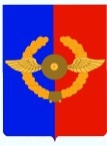 Российская ФедерацияИркутская областьУсольское районное муниципальное образованиеА Д М И Н И С Т Р А Ц И ЯГородского поселенияСреднинского муниципального образованияП О С Т А Н О В Л Е Н И ЕОт 28.12.2017г.                        р.п. Средний                                          №107О внесении изменений в постановление №101 от 27.12.2016г. «Об  утверждении Перечня должностей муниципальной службы в администрации городского поселения Среднинского муниципального  образования, после увольнения с которых граждане в течение двух лет имеют право замещать на условиях трудового договора должности или выполнять работы (оказывать услуги) в течение месяца стоимостью более ста тысяч рублей на условиях гражданско-правового договора в  организациях, если отдельные функции муниципального (административного) управления данной организацией входили в должностные (служебные) обязанности муниципального служащего, с согласия комиссии по соблюдению требований к служебному поведению муниципальных служащих и урегулированию конфликта интересов»В соответствии с частью 1 статьи 12 Федерального закона от 25 декабря .№273-ФЗ «О противодействии коррупции», законом Иркутской области «О реестре должностей муниципальной службы и должностей государственной гражданской службы Иркутской области» №89-ОЗ от 15.10.2007г., Перечнем муниципальных должностей муниципальной службы администрации городского поселения Среднинского муниципального образования, руководствуясь ст.23,47 Устава городского поселения Среднинского  муниципального образования, администрация городского поселения Среднинского муниципального образованияП О С Т А Н О В Л Я Е Т:В раздел II. «Младшие должности муниципальной службы» Приложения №1 постановления администрации от 27.12.2016г. №101 «Об утверждении Перечня должностей муниципальной службы в администрации городского поселения Среднинского муниципального  образования, после увольнения с которых граждане в течение двух лет имеют право замещать на условиях трудового договора должности или выполнять работы (оказывать услуги) в течение месяца стоимостью более ста тысяч рублей на условиях гражданско-правового договора в  организациях, если отдельные функции муниципального административного) управления данной организации входили в должностные (служебные) обязанности муниципального служащего, с согласия комиссии по соблюдению требований к служебному поведению муниципальных служащих и урегулированию конфликта интересов» (с внесенными изменениями от 25.01.2017г. №09)  внести следующие изменения:1.1.исключить п.71.2.п.9 изложить в следующей редакции: «Ведущий специалист по благоустройству и землепользованию».Главному специалисту по организационным вопросам и кадрам Литвиновой С.В. ознакомить с настоящим постановлением муниципальных служащих, под роспись.    3..Специалисту-делопроизводителю Сопленковой О.А. опубликовать настоящее постановление в газете «Новости» и разместить на официальном сайте администрации городского поселения Среднинского муниципального образования в сети Интернет.Настоящее постановление вступает в законную силу со дня официального опубликования.                Глава городского поселения       Среднинского муниципального образования                            В.Д. Барчуков